ROZPIS ZÁVODŮ V TERČOVÉ LUKOSTŘELBĚ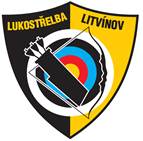 Memoriál Václava Šeflera1. Pořadatel		LK Litvínov2. Datum		19. 9. 20203. Místo		lukostřelecký areál LK Litvínov4. Rozhodčí		Mgr. Júlie Králiková, Ing. Ivan Králik5. Ředitel závodu	Ing. Tomáš Belinger6. Přihlášky		Na webu:		https://rcherz.com/cs/competitions/list			e-mailem:		archery.litvinov@gmail.com			uzávěrka přihlášek:  17.9.20207. Ubytování		nezajišťuje se8. Rozlosování	bude provedeno 18.9.2020 na střelnici LK Litvínov9. OBČERSTVENÍ	základní v klubovně LK Litvínov10. Sestavy	WA/kr., WA720 70 m, 60 m, 50 m, 30 m. WA720 40 a 30 m. Kategorie muži, ženy, senioři, seniorky, junioři, juniorky, kadeti, kadetky, mladší a starší žáci. Divize HL, RL, KL.11. Startovné	250 Kč12. Předpis	Soutěž probíhá podle pravidel WA, soutěžního řádu ČLS a rozpisu tohoto závodu.13. Časový rozpis	09:00 hod – nástup; kontrola nářadí09:30 hod – trénink cca 30 min10:00 hod – zahájení střelby na WA720 70 m, 60 m, 50 m, 30 mPo odstřílení první poloviny závodu přestávka 15-30 minStřelba druhé části WA720Časový plán druhé části je závislý na ukončení WA720Vyhlášení výsledků závodu14.Ceny		Věcné – dle počtu závodníků v jednotlivých kategoriích14.Upozornění	Všichni závodníci startují na vlastní nebezpečí